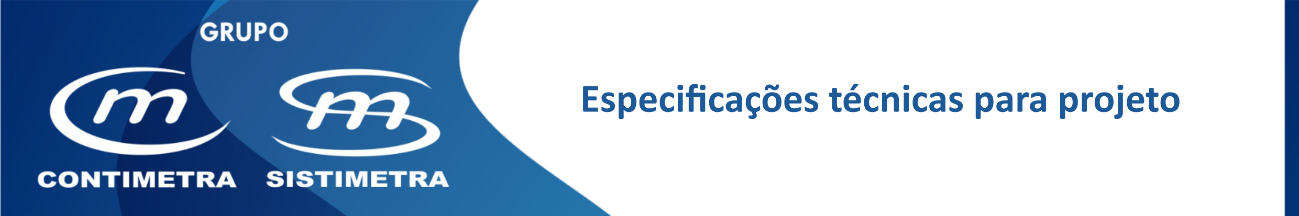 Sensor e transmissor de temperatura, humidade e qualidade do ar – BACnet/Mobus
DescriçãoSensor e transmissor de temperatura, humidade e qualidade do ar interior a instalar nos locais indicados nas peças desenhadas, destinados à transmissão remota, destas variáveis, a controladores compatíveis, através da rede de comunicação Modbus RTU ou BACnet MS/TP.Devem ser de qualidade adequada à aplicação, em ar-condicionado ambientes de conforto.Características técnicas principaisMontagemDe uma forma geral deverão ser montados nos locais onde melhor representem as condições de serviço.Deverão ser seguidas as instruções de montagem sugeridas pelo fabricante, devendo no entanto caber a responsabilidade à entidade fiscalizadora em última instância.Deverão ser usados cabos, de ligação aos controladores, com malha exterior, com comprimento máximo e diâmetros dos condutores definidos pelo fabricante. A sua instalação deverá ser feita isoladamente, em canalização própria, ou em esteiras de “correntes fracas” – nunca em esteiras ou tubagens onde passem cabos de potência.Cabos de ligaçãoÉ de vital importância o tipo de cabo a usar nas ligações destes sensores aos respetivos controladores e a sua instalação:Tipo de cabo 	- LiHCH ou equivalente (sem halogéneos) 	- Número de condutores: 4 (mínimo. Ø0,5 mm2; comprimento máximo 100 m)Instalação 	- Isoladamente, em canalização própria, ou em esteiras de “correntes fracas” – nunca em esteiras ou tubagens onde
  passem cabos de potência.Marca de referência	 BelimoDistribuidor	 Grupo Contimetra / SistimetraModelo	 P-22RTM-1U00A-2/Sensores/Belimo_ P-22RTM-1U00A-2.docxAlimentação	24 VCA/VCC, ±20% (1W)Carta de comunicações	Modbus RTU, BACnet MS/TP, MP-BusGamas de medida e tolerância   Temperatura	0 a 50ºC ; ±0,5 ºC   Humidade relativa	0 a 100% Hr; ±2% (0 a 90 %Hr)   CO2 (NDIR)	0 a 2000 ppm; ±50 ppm +2% do valor lidoEntrada digital	Janela ou ocupaçãoCaixa plástica	cor branca (RAL 9003)Conformidade EU	certificado CEGrau de proteção	IP30Dimensões	87x87x21 mm
Peso	0,12 Kg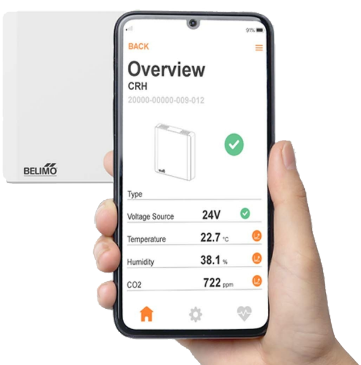 